              UNIVERSITY OF GHANA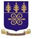                                              OFFICE OF RESEARCH, INNOVATION AND DEVELOPMENTEthics Committee for Basic and Applied Sciences (ECBAS)REQUIREMENT Please complete all sections of this form Attach a detailed report of the study to this closure formSubmit 10 hard copies of the form to the ECBAS administrator/office and send a soft copy to this address ethicscbas@ug.edu.gh Please do not fill this section (For official use only)Official Use onlyProtocol numberSTUDY CLOSURE FORM Section A- BACKGROUND INFORMATIONTitle of Study:	Principal Investigator:Study start date:Certified Protocol NumberDuration of project:Section B– STUDY ASSESSMENTStatus of study: i. Completed                                ii. Study never initiated(state reason)Total number of participants enrolled:Number of participants discounted: (State reason for discontinuation)Number of participants who completed the studyTotal number of adverse eventsHave there been any significant findings related to the study?YesNoPlease attach summary of findingAre there any publications or presentations that have resulted from data collected from this studyYesNoIf yes, please attach a list of publications or presentationSection C– REASON FOR CLOSURE OF STUDYStudy completedYesNoStudy never initiated YesNo(If yes, pleases state reason)Others (Please explain)Section D– SIGNATUREName of Principal Investigator:Name of Principal Investigator:Signature:Date:Reviewed By:Date Reviewed:Comments:Action(s):